Об утверждении схемы многомандатных избирательных округов по выборам депутатов Совета сельского поселения Чувалкиповский сельсовет муниципального района Чишминский район Республики Башкортостан 	В соответствии со статьей 18 Федерального закона от 12 июня 2002 года № 67-ФЗ «Об основных гарантиях избирательных прав и права на участие в референдуме граждан Российской Федерации», статьей 15 Кодекса Республики Башкортостан о выборах, частью 2 статьи 7, частью 4 статьи 18 Устава сельского поселения Чувалкиповский сельсовет муниципального района Чишминский район Республики Башкортостан, рассмотрев решение территориальной избирательной комиссии муниципального района Чишминский район Республики Башкортостан с полномочиями  избирательной комиссии сельского поселения Чувалкиповский сельсовет муниципального района Чишминский район Республики Башкортостан от       7 марта 2023 года  № 73/14-5 «Об определении новой схемы многомандатных избирательных округов для проведения выборов депутатов Совета сельского поселения Чувалкиповский сельсовет муниципального района Чишминский район Республики Башкортостан», в связи с изменением числа депутатов Совета сельского поселения Чувалкиповский сельсовет муниципального района Чишминский район Республики Башкортостан, Совет сельского поселения Чувалкиповский сельсовет муниципального района Чишминский район Республики Башкортостан решил:1. Утвердить новую схему многомандатных избирательных округов по выборам депутатов Совета сельского поселения Чувалкиповский сельсовет муниципального района Чишминский район Республики Башкортостан и ее графическое изображение согласно приложениям №№ 1, 2 к настоящему решению.        	 2. Признать утратившим силу решение Совета сельского поселения Чувалкиповский сельсовет муниципального района Чишминский район Республики Башкортостан: - от 06 апреля 2015 года № 26 «Об утверждении схемы избирательных округов по выборам депутатов Совета сельского поселения Чувалкиповский сельсовет муниципального района Чишминский район Республики Башкортостан».3. Настоящее решение обнародовать путем размещения на информационном стенде Администрации сельского поселения, расположенном по адресу: с.Чувалкипово, ул. Центральная, д.56, и на официальном сайте Администрации сельского поселения Чувалкиповский  сельсовет муниципального района Чишминский район Республики Башкортостан:  http://чувалкип.рф , не позднее чем через пять дней после ее утверждения.4. Направить настоящее решение в территориальную избирательную комиссию муниципального района Чишминский район Республики Башкортостан.Глава сельского поселенияЧувалкиповский сельсовет						Т.Ф.Каримов Приложение № 1 к решению Совета сельского поселения Чувалкиповский сельсоветмуниципального района Чишминскийрайон Республики Башкортостанот 13 марта 2023 г. № 160СХЕМАмногомандатных избирательных округов по выборам депутатов Совета сельского поселения Чувалкиповский сельсовет муниципального района Чишминский район Республики БашкортостанШестимандатный избирательный округ № 1Входит:  с. Новокиевка, с. Старомусино, с. Романовка, с. ЧувалкиповоИзбирателей – 647 чел.Пятимандатный избирательный округ № 2Входит:  с. Кызылга, с. Теперишево; д. Абраево Избирателей – 503 чел.Приложение № 2 к решению Совета сельского поселения Чувалкиповский сельсоветмуниципального района Чишминскийрайон Республики Башкортостанот 13 марта 2023 г. № 160Графическое изображение схемымногомандатных избирательных округов по выборам депутатов Совета сельского поселения Чувалкиповский сельсовет муниципального района Чишминский район Республики БашкортостанШестимандатный избирательный округ № 1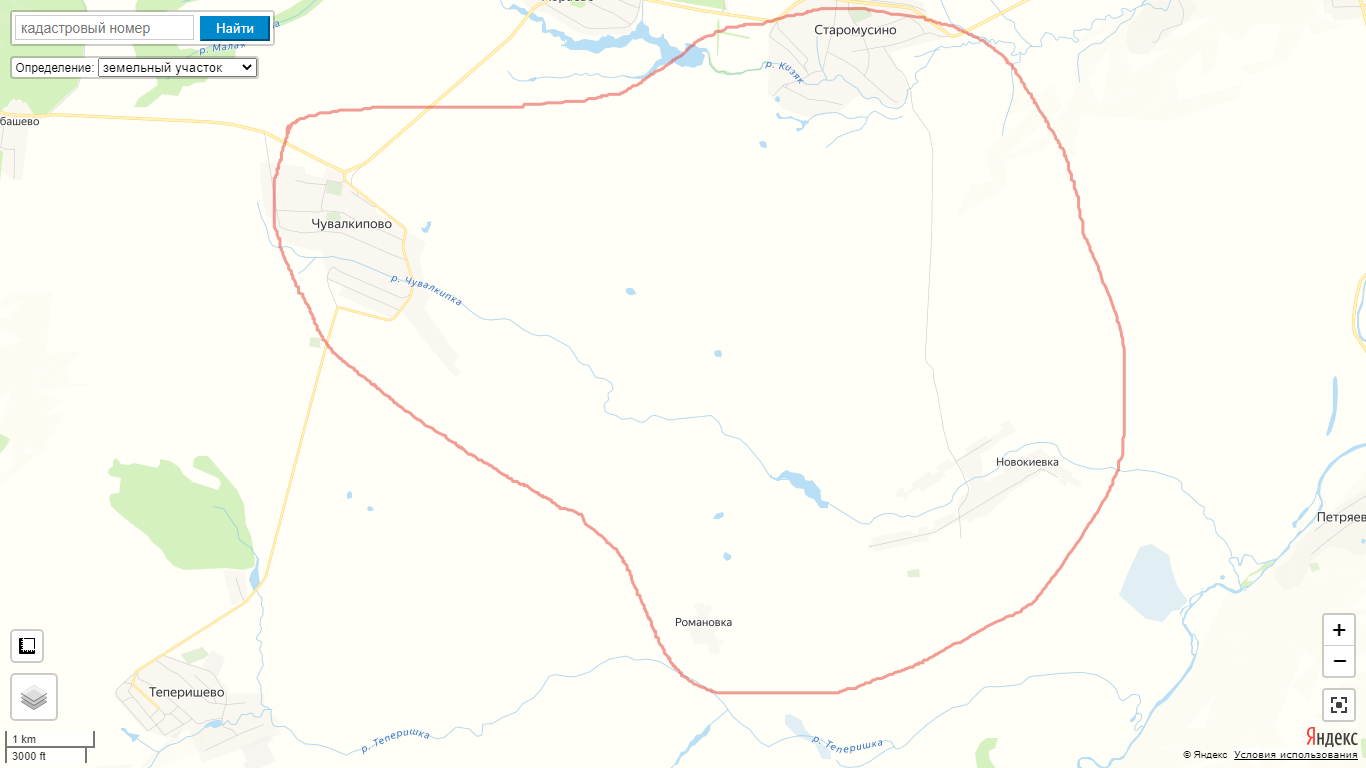 Пятимандатный избирательный округ № 2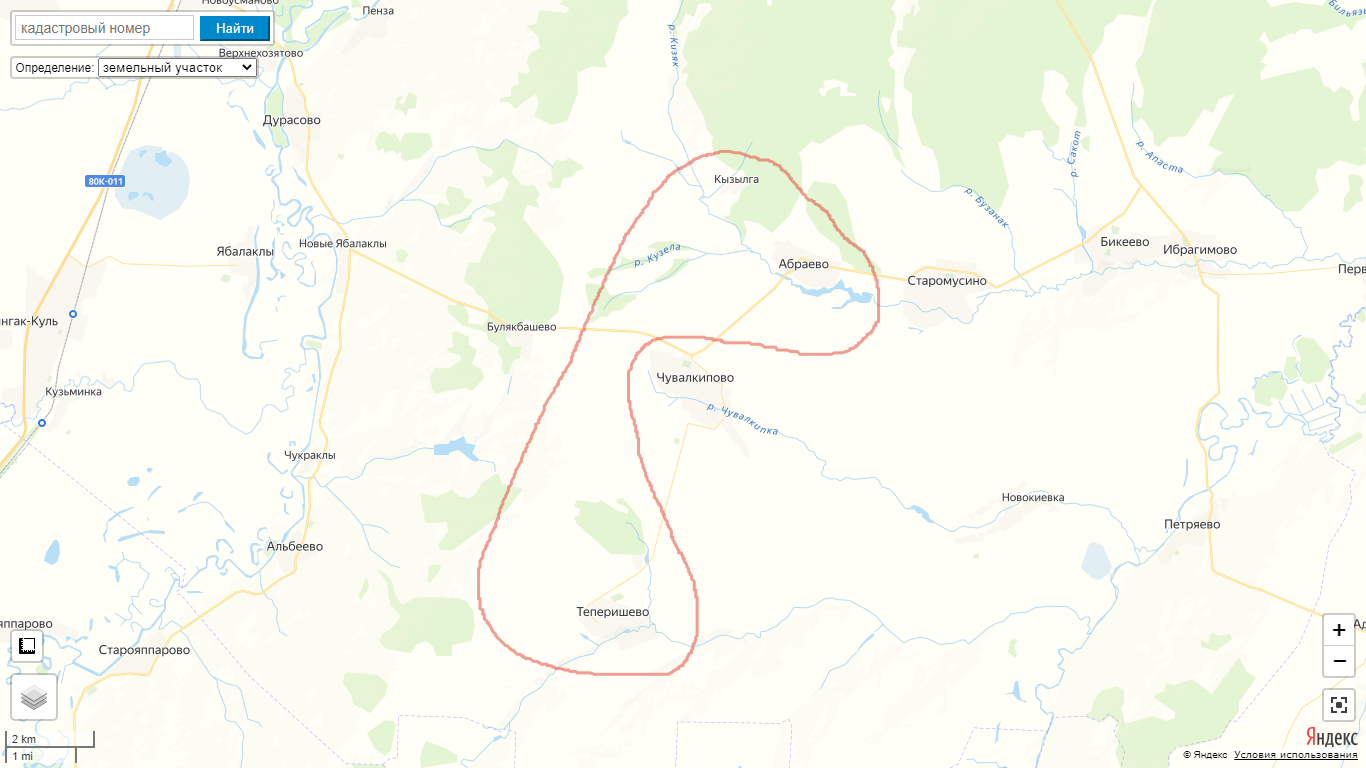 БаШКортостан РеспубликАҺыШишмӘ районыМУНИЦИПАЛЬ РАЙОНЫныҢСЫУАЛКИП АУЫЛ СОВЕТЫауыл биЛӘмӘҺе советы 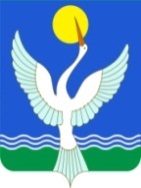 СОВЕТСЕЛЬСКОГО ПОСЕЛЕНИЯЧУВАЛКИПОВСКИЙ   сельсоветМУНИЦИПАЛЬНОГО РАЙОНАЧишминскИЙ район РеспубликИ БашкортостанKАРАР                                          «13» март  2023 й.                                                     №  160РЕШЕНИЕ      «13» марта   2023 г.